Ո Ր Ո Շ ՈՒ Մ
28 մարտի 2024 թվականի   N 808 ՎԱՆԱՁՈՐ ՀԱՄԱՅՆՔԻ ՂԵԿԱՎԱՐԻ 26 ՀՈԿՏԵՄԲԵՐԻ 2023 ԹՎԱԿԱՆԻ ԹԻՎ 1500 ՈՐՈՇՄԱՆ ՄԵՋ ԼՐԱՑՈՒՄՆԵՐ ԵՎ ՓՈՓՈԽՈՒԹՅՈՒՆՆԵՐ ԿԱՏԱՐԵԼՈՒ ՄԱՍԻՆ Հիմք ընդունելով Սերոբ Ղազարի Մարգարյանի  28․12․2023 թվականի թիվ 02/23427 դիմումը, 01․11․2023 թվականի ՀՀ կադաստրի կոմիտեի գույքի նկատմամբ իրավունքի /սահմանափակման/ պետական գրանցման վարույթը կասեցնելու մասին  թիվ Կ-01112023-06-0063 որոշումը, «Գասպար Վեքիլյան» ԱՁ-ի կողմից տրված հողամասի նոր հատակագիծը եզրակացությունը Վանաձոր համայնքի ղեկավարի 26 հոկտեմբերի 2023 թվականի թիվ 1500 որոշումը ,  ղեկավարվելով «Տեղական ինքնակառավարման մասին», ՀՀ օրենքի 35-րդ հոդվածի 1-ին մասի 24-րդ կետով և «Նորմատիվ իրավական ակտերի մասին» ՀՀ օրենքի 33-րդ և 34-րդ հոդվածներով՝ որոշում  եմ.Վանաձոր համայնքի ղեկավարի 26 հոկտեմբերի 2023 թվականի «Վանաձոր համայնք, Վանաձոր քաղաքի Ռուսթավի փողոց 2-1/7 հասցեում գտնվող հողամասի գործառնական նշանակությունը փոխելու և նոր փոստային հասցե տրամադրելու մասին» թիվ 1500 որոշման մեջ կատարել հետևյալ լրացումները և փոփոխությունները.1․Որոշումը լրացնել հետևյալ բովանդակությամբ նոր 1-ին կետով․ «1․ Հաստատել Վանաձոր համայնք, Վանաձոր քաղաքի Ռուսթավի փողոց 2-1/7 հասցեում գտնվող 0․00625 հա մակերեսով հողամասի ճշտված սահմանները՝ համաձայն համայնքի ղեկավարի կողմից հաստատված հատակագծի:2․ Որոշման 1-ին և 2-րդ կետերը կարդալ համապատասխանաբար 2-րդ և 3-րդ կետեր։ՀԱՄԱՅՆՔԻ ՂԵԿԱՎԱՐԻՊԱՇՏՈՆԱԿԱՏԱՐ`     ԱՐԿԱԴԻ ՓԵԼԵՇՅԱՆՃիշտ է՝ԱՇԽԱՏԱԿԱԶՄԻ  ՔԱՐՏՈՒՂԱՐ 					Հ.ՎԻՐԱԲՅԱՆ
ՀԱՅԱՍՏԱՆԻ ՀԱՆՐԱՊԵՏՈՒԹՅԱՆ ՎԱՆԱՁՈՐ ՀԱՄԱՅՆՔԻ ՂԵԿԱՎԱՐ
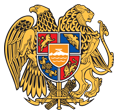 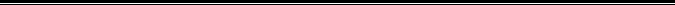 Հայաստանի Հանրապետության Լոռու մարզի Վանաձոր համայնք
Ք. Վանաձոր, Տիգրան Մեծի 22, Հեռ. 060 650162, 060 650040 vanadzor.lori@mta.gov.am, info@vanadzor.am